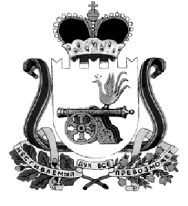 АДМИНИСТРАЦИЯ МУНИЦИПАЛЬНОГО ОБРАЗОВАНИЯ«КАРДЫМОВСКИЙ РАЙОН» СМОЛЕНСКОЙ ОБЛАСТИ П О С Т А Н О В Л Е Н И Еот                         № Администрация муниципального образования «Кардымовский район» Смоленской областипостановляет:1. Внести следующие изменения в Порядок формирования, ведения, дополнения и опубликования Перечня муниципального имущества муниципального образования Кардымовского городского поселения Кардымовского района Смоленской области, предназначенного для предоставления во владение и (или) пользование субъектам малого и среднего предпринимательства и организациям, образующим инфраструктуру поддержки субъектов малого и среднего предпринимательства, утвержденный постановлением Администрации муниципального образования «Кардымовский район» Смоленской области  от 11.04.2019 года № 00224:- пункт 1.1  дополнить абзацем следующего содержания:«Имущество из Перечня также может предоставляться физическим лицам, не являющимся индивидуальными предпринимателями и применяющим специальный налоговый режим «Налог на профессиональный доход» (самозанятые граждане).2. Настоящее постановление опубликовать на официальном сайте Администрации муниципального образования «Кардымовский район» Смоленской области в сети «Интернет».О внесении изменений в Порядок формирования, ведения, дополнения и опубликования Перечня муниципального имущества муниципального образования Кардымовского городского поселения Кардымовского района Смоленской области, предназначенного для предоставления во владение и (или) пользование субъектам малого и среднего предпринимательства и организациям, образующим инфраструктуру поддержки субъектов малого и среднего предпринимательстваГлава муниципального образования «Кардымовский район» Смоленской области                            П.П. Никитенков